КЗО «Дніпропетровський навчально-реабілітаційний центр №1»ДОР»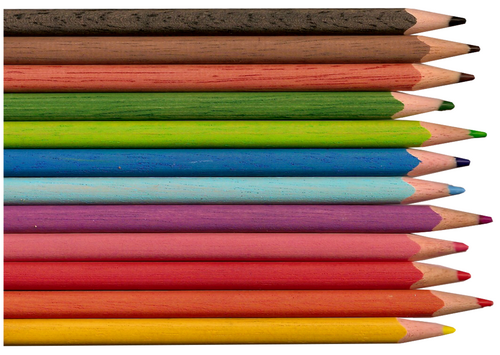 Виховний захід на тему:«Україна. Звичаї та традиції»Вчитель  - дефектолог:Дубовська К.С.Дніпро2021 р.Мета: Продовжити формування уявлення про календар народних свят, викликати в учнів інтерес до традицій українського народу у відзначенні свят; розвивати пам’ять, мислення, виховувати шанобливе ставлення до традицій українського народу.Обладнання: девіз заходу, плакати із висловлюваннями про Україну, виставка художньої літератури про народні символи, картинки із зображенням народних символів.Хід виховного заходу:1. Організаційна частина. Наш захід буде проходити під девізом:На світі можна втратити багато!Найбільша втрата – пам’ять поколіньЦе для народу рівнозначно – стратіМинуле невіддільне, наче тінь.2. Основна частинаяке значення має український вінок (оберіг);що є символом дівочої краси (коса);атрибутом якого українського зимового свята є кусання калити (Андрія);який птах перший прилітає з вирію і є благовісником весни (жайвір);яку страву варили українці на знак примирення з ворогом (кашу);що символізує кутя (обрядова страва Різдва Христового, символ поминання предків);чому в деяких місцевостях веснянки називаються гаївками (тому щовиконувалися в гаях);назвіть українські народні пісні, де згадуються рослини – символи українців;назвіть народні повір’я або прикмети;назвіть українські народні пісні, де згадуються улюблені народом птахи й тварини тощо.3. Словникова робота. Діти, поміркуйте, як ви розумієте слова: Звичай – загальновизнаний порядок, традиційно встановлені правила поведінки певного народу, колективу. Традиція – досвід, звичаї норми поведінки, смаки, що склалися історично й передаються з покоління в покоління!Яке з цих понять більш загальне? /традиція/Чому? / вона включає звичаї і норми поведінки/Отже, у простому розумінні звичай – це те, що стало звичним , , засвоєним насущним. Для кращого розуміння та засвоєння цих слів проведемо гру «Мікрофон». Назвати приклади традицій та звичаїв?Які ви можете навести приклади звичаїв або традицій українського народу?4. Гра«Мікрофон». Рушник з давніх-давен символізував мир, злагоду та здоров’я в сім`ї. Він був оберегом домівки. Традиційно українські жінки вміли прясти, шити і вишивати. Тож вишивали матері своїм синам у дорогу сорочки і рушники, щоб доля їхня була світлої, доброю і щоб поверталися діти додому.У кожного народу є улюблене дерево: у росіян – береза, у канадців – клен. А яке дерево найбільш шанували українці?(Відповідь дітей). Правильно, це верба, символ краси, неперервності життя. Вона дуже живуча: встромиш у землю гілочку, і виросте дерево: а якщо поранишся, то засип рану порошком меленої вербової кори, і кров зупиниться. А що ви знаєте про вербу?5. Хвилинка творчості. А зараз хвилинка творчості. Перед вами  лежать аркуші паперу, і кольорові  олівці чи фломастери,  ваше завдання: оберіть народне свято  і визначить, його символ, і  цей символ передайте на малюнку. На цю роботу я даю 3 хв.6. Гімнастика для очей7. ПідсумокОсь і підходить до закінчення наш західЧи сподобався вам захід?Що найбільше вам сподобалося?Чого вчать нас народні свята?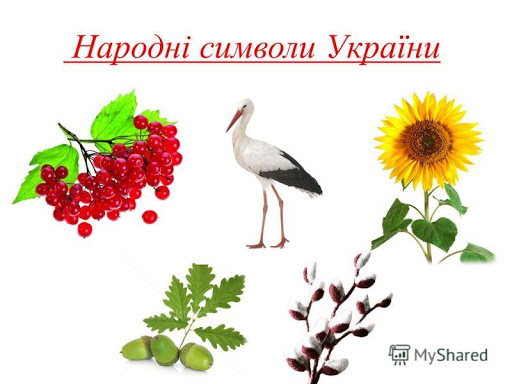 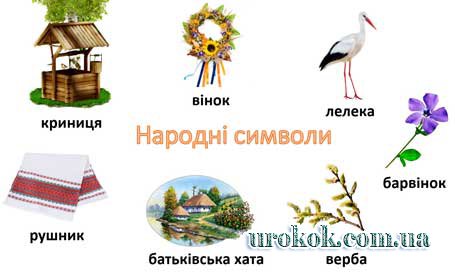 